ПЛАН РАДА                                                                             Наставни предмет: __________                                                                            Разред и одељење: ___________Месец: април	                                                                                                                      Школска:  2022/2023. година-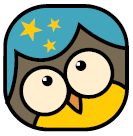 Област/ темaИСХОДИ:Ученик ће бити у стању да:РеднибројчасаНаставна јединицаТип часаОблици радаНаставне методеНаставна средстваМеђупредметно повезивањеЕвалуација квалитета испланираногИЗВОЂЕЊЕ МУЗИКЕпева песмуМали ђачки валцерНиколе Херцигоње;- препознаје елементе музичке изражајности;- уочава пуслацију трочетвртин-ског такта;- зна шта је валцер;- уме да препозна карактер валцера;- уме да опише своја осећања у вези са слушаном композицијом;- коментарише своје и туђе извођење музике;- зна да  игра валцер.28.Никола Херцигоња, Мали ђачки валцерОбнавља-ње и обрадаФронтални, групни, индивидуалниДијалошка, монолошка, илустративно-демонстративнаУџбеник, ЦД; инструмент, сликеДигитално издање уџбеника на Мозаик платформи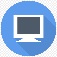 Српски језик, Природа и друштво, Ликовна култура,Физичко васпитањеИЗВОЂЕЊЕ МУЗИКЕизводи тапшалицу Седам, Маријане Симић;- зна да  изведе тапшалицу;- уме да препозна елементе музичке писмености у нотном тексту;- учествује у коментарисању свог и туђег извођења песме;29.Маријана Симић, (тапшалица) СедамОбнавља-ње и обрадаФронтални, групни, индивидуалниДијалошка, монолошка, илустративно--демонстративнаУџбеник, ЦД, инструментДигитално издање уџбеника на Мозаик платформи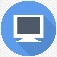 Српски језик, Природа и друштво, Ликовна култура,Физичко васпитањеИЗВОЂЕЊЕ МУЗИКЕ-пева народну песму из Србије, Ја посејах лубенице;- зна да изведе покрет уз певање песме;- препознаје елементе музичке изражајности;- уочава пуслацију четворочетвртинског такта/ритма;- учествује у коментарисању свог и туђег извођења песме;30..Народна песма из Србије,Пора нила девојчицаОбнавља-ње и обрадаФронтални, групни, индивидуалниДијалошка, монолошка, илустративно--демонстративнаУџбеник, ЦД, слике, инструментДигитално издање уџбеника на Мозаик платформиСрпски језик, Природа и друштво, Ликовна култура, Физичко васпитање